To be completed by the teacher(s). 
For help, see SEN: A Continuum of Support - Guidelines for Teachers: BESD: A Continuum of Support – Guidelines for Teachers pp.71-74; A Continuum of Support for Primary Schools, Resource Pack for Teachers, pp. 51, 53, 54, 57.*A consultation with a NEPS psychologist/ other professionals may contribute to this plan.To be completed by the teacher(s) as a review of the plan and as a guide for future actions.
For help, see SEN: A Continuum of Support - Guidelines for Teachers; BESD: A Continuum of Support – Guidelines for Teachers pp.71-74; A Continuum of Support for Primary Schools, Resource pack for Teachers, pp.51, 53, 54, 57*A consultation with a NEPS psychologist/ other professionals may contribute to this review.To be completed by the teacher(s) as a review of the plan and as a guide for future actions.
For help, see SEN: A Continuum of Support - Guidelines for Teachers: BESD: A Continuum of Support – Guidelines for Teachers pp.71-74; A Continuum of Support for Primary Schools, Resource Pack for Teachers, pp. 51, 53, 54, 57.Stage 2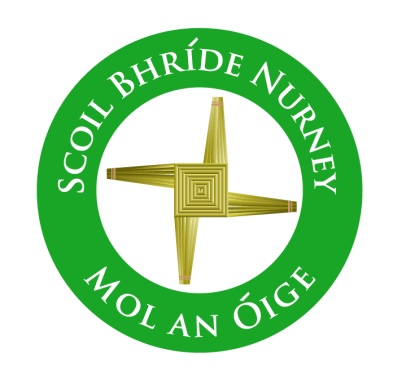 Yellow *School Support(Support for some)                Support Plan No:Student’s nameAgeLead teacherClass/yearStart date of plan Review date of planSupport Plan Review SummarySupport Plan Review SummarySupport Plan Review SummaryDate of reviewNames of those presentOutcome of ReviewOutcome of ReviewOutcome of ReviewPlease tick below as appropriate:Continue at current level of support i.e. Yellow School Support PlanContinue at current level of support i.e. Yellow School Support PlanProgress to another level of support.Please specify:      Classroom Support (Green)                         School Support (Yellow)                                School Support Plus (Red)Progress to another level of support.Please specify:      Classroom Support (Green)                         School Support (Yellow)                                School Support Plus (Red)Request / Recommend consultation with other professionalsRequest / Recommend consultation with other professionalsNo further support needed in this area at this timeNo further support needed in this area at this timeSupport ChecklistSupport ChecklistSupport ChecklistSupport Checklist Name:   ______________________                                    Age: ____Class: __________________________General InformationDate CheckedCommentsParents/ Guardians ConsultedInformation from previous school/preschool gatheredHearingVisionMedical NeedsBasic Needs Checklist completedAssessment of learning- screeningObservation of learning style/approach to learningObservation of behaviourInterview with pupilClassroom work differentiated?Learning environment adapted?Yard/school environments adapted?Informal or formal consultation/advice with outside professionals?Advice given by learning support/resource teacher or other school staff?Other interventions put in place in school?Action neededHelpful references: SEN: A Continuum of Support: Resource Pack for Teachers, pp. 13-16, 18 to 20; BESD: A Continuum of Support, p 7; A Continuum of Support for Primary Schools, Resource Pack for Teachers, pp32-36; Student Support Teams in Primary Schools, pp20Helpful references: SEN: A Continuum of Support: Resource Pack for Teachers, pp. 13-16, 18 to 20; BESD: A Continuum of Support, p 7; A Continuum of Support for Primary Schools, Resource Pack for Teachers, pp32-36; Student Support Teams in Primary Schools, pp20Helpful references: SEN: A Continuum of Support: Resource Pack for Teachers, pp. 13-16, 18 to 20; BESD: A Continuum of Support, p 7; A Continuum of Support for Primary Schools, Resource Pack for Teachers, pp32-36; Student Support Teams in Primary Schools, pp20School Support PlanStudent’s strengths and interestsStudent’s strengths and interestsPriority concernsPriority concernsPossible reasons for concerns 
Possible reasons for concerns 
Targets for the studentTargets for the studentStrategies to help the student achieve the targets 
Strategies to help the student achieve the targets 
Staff involved and resources neededStaff involved and resources neededSignature of parent(s)/ guardian(s)Signature of teacherSchool Support Plan ReviewWhat areas of the plan have been most successful and why?What areas of the plan have been most successful and why?Since the start of the plan, has anything changed in relation to the original concerns? If so, what are these changes, and what have we learned from them?Since the start of the plan, has anything changed in relation to the original concerns? If so, what are these changes, and what have we learned from them?Have the student’s needs changed since the start of the plan, and if so how?Have the student’s needs changed since the start of the plan, and if so how?Recommended future actions – what, how, who, when?Recommended future actions – what, how, who, when?Any comments from the student?Any comments from the student?Any comments from the parent(s)/guardian(s)?Any comments from the parent(s)/guardian(s)?Signature of parent(s)/ guardian(s)Signature of teacher(s)